令和３年１１月８日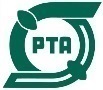 仙台市内小・中学校　　校　長　・　ＰＴＡ会長　様仙台市ＰＴＡ協議会会　長　髙城　みさ令和３年度　教育研修会「これからの新型コロナウイルス感染防止のために」秋も日一日と深まりを見せておりますが、貴職には益々ご清栄のこととお喜び申し上げます。また日頃より仙台市ＰＴＡ協議会の活動にご協力ご支援を賜りありがとうございます。　さて、新型コロナウイルスが世界中にまん延し、人々の活動が様々なところで制限を受け、従来の生活を送ることがままならない状況が長いこと続いてまいりました。　近頃は、感染者の減少がみられるようになってまいりましたが、今後、第６波の到来やワクチン未接種の１２歳未満の子どもたちへの感染拡大等の心配があります。また、ブレイクスルーによる感染、３回目のワクチン接種（ブースター接種）の可否など学びながら対応していかなければならないことが増えてまいりました。　そこで、本格的な冬を迎える前に、ＰＴＡ会員として、また保護者として、新型コロナウイルス感染予防のための対応を専門家のお話を伺いながらしっかりと学び備えるために、下記研修会を開催いたしますので、会員の皆さんにご周知いただき、たくさんご参加いただきますようご案内いたします。記　　　　　　　１　期日　　令和３年１２月　９日（木）１８：００～１９：５０２　会場　　日立システムズホール（青年文化センター　シアターホール）３　講演　　テーマ　「これからの新型コロナウイルス感染防止のために」　　　　　　　　　　　　～　今、学んでおきたいその対応　～　　　講　師　　　　　東北医科薬科大学　医学部感染症危機管理ネットワーク寄附講座　　　　　　　　　　　　　　　　　　　　　　　　准教授　　吉田　眞紀子　氏　　４　対象　　仙台市内ＰＴＡ会員　会場の定員２５０名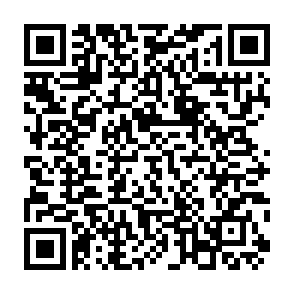 　　　　　　同時ＷＥＢ配信　定員400名　　　　　　後日サイボウズにて　ＵＲＬをお知らせします。５　参加申し込み　　　右のＱＲコードからお申込みください。６　申込締め切り　　　令和３年　１２月　３日（金）　７　その他　　感染予防対策の一環として、各ＰＴＡに非接触型体温計を　　　　　　　配布し、感染予防対策の一助としますので、ご出席・お受　　　　　　　け取りをお願いいたします。受取証をご記入の上ご持参ください。　　　　　　　講師への質問を事前アンケートで受け付けます。仙台市ＰＴＡ協議会事務局　担当　副会長　　千葉　恵美　　　　　　　　　　　　　　　　事務局長　佐藤　悦雄　　　℡　022-227-9545　　Fax 022-227-9218　　市Ｐ協E-mail　　siptakyo@joy.ocn.ne.jp